Тема недели : «Транспорт».Рекомендации для родителей:Задачи: Учить детей различать и показывать основные части машины (кабину, кузов, колеса);Развивать речь, внимание, общую моторику;Закреплять знания детей  о величине  (большой - маленький).Знакомить детей с предметами ближайшего окружения их отдельными действиями (едет,  гудит);Учить детей сооружать элементарные постройки по образцу.Прочитать ребенку стихотворение и показывать части машины в соответствии с текстом:К нам приехала машина.Вот колеса, вот кабина,Вот руль вот кузов,Кузов нужен ей для грузов. Пальчиковая гимнастика.Машина к нам едет,               (проведите пальцами правой руки по столу)Колеса шуршат.А в нашей машине                 (помашите рукой в воздухе)Ребята сидят.Би –би- би, би – би –би,        (постукивание пальцами в такт словам)Едет  наш автомобиль.         (постукивание указательным пальцем по столу)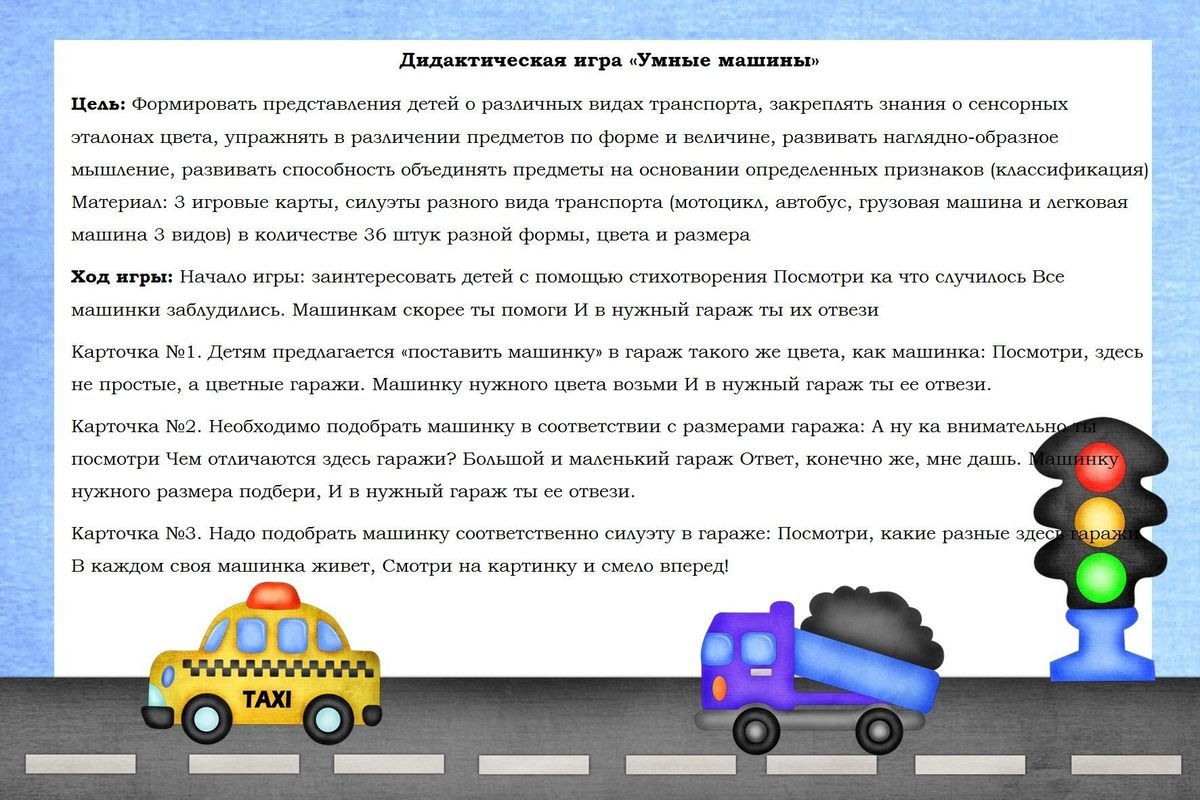 Дать  детям кирпичики  и маленькие машинки и предложить построить дорожки  и покатать машины по дорожкам.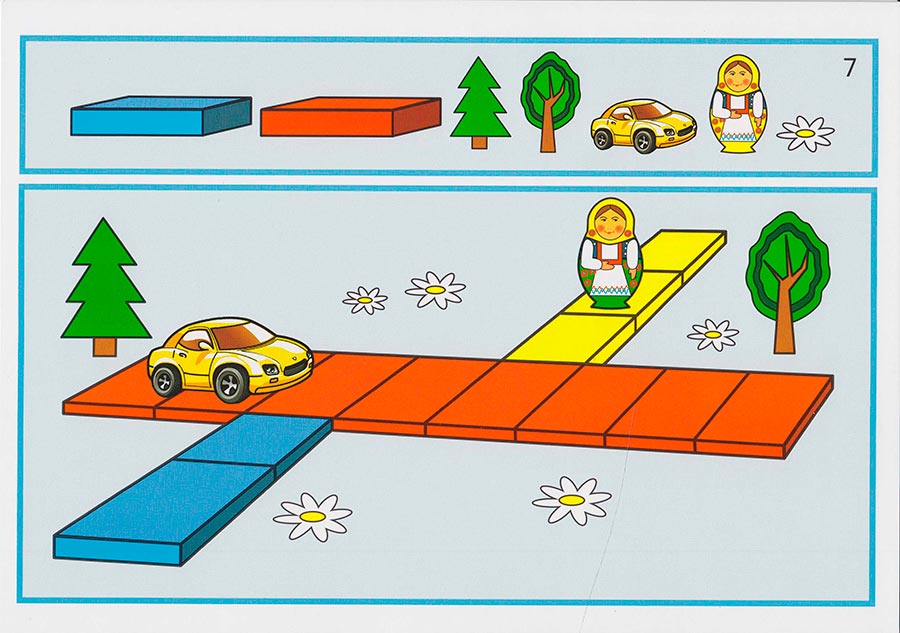 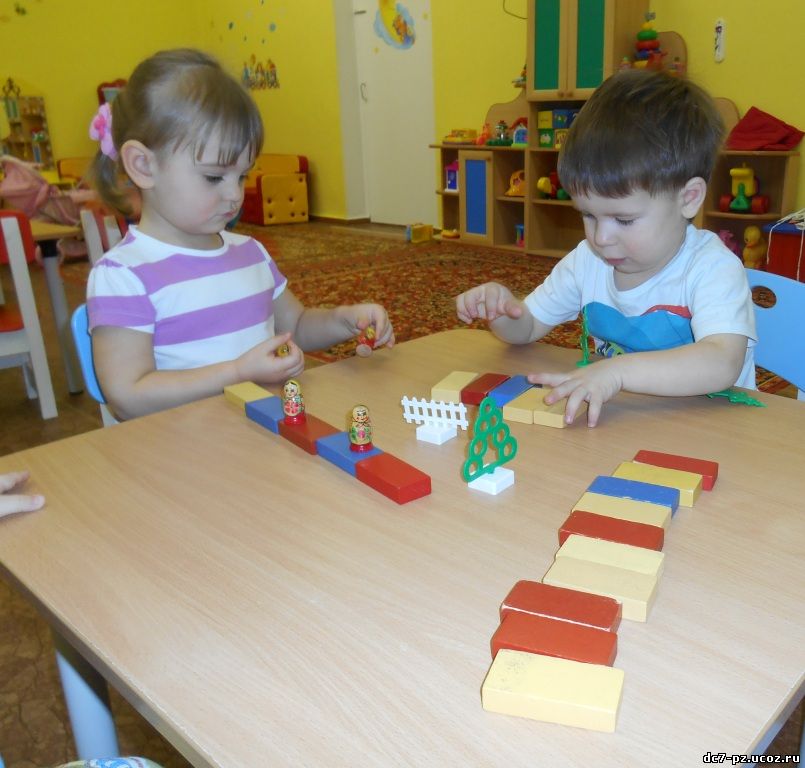 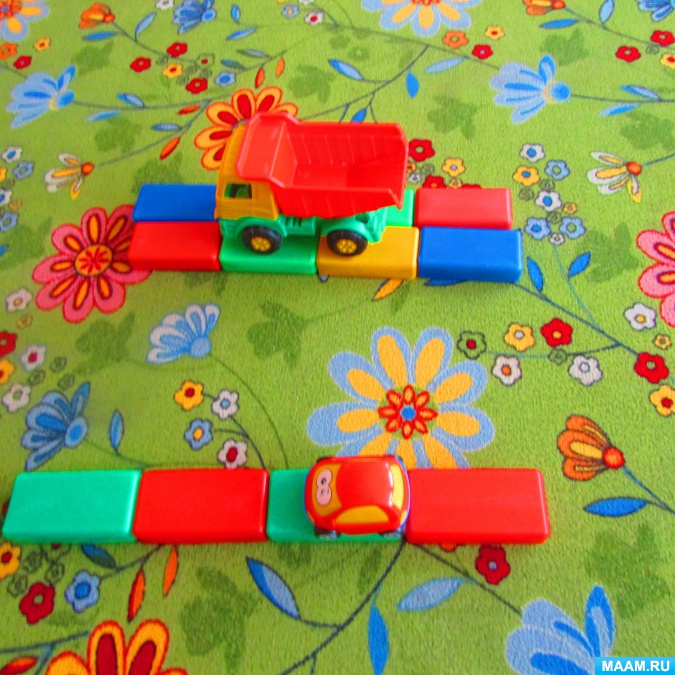 Дидактическая игра «Покажи большую-маленькую машинку».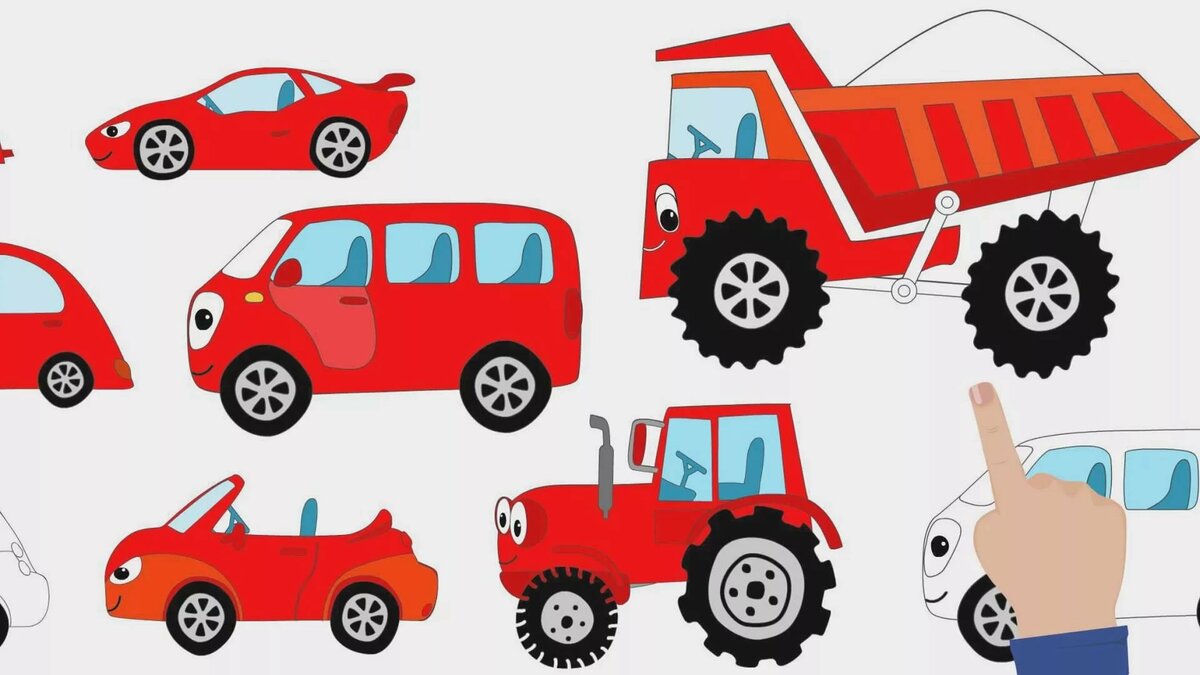 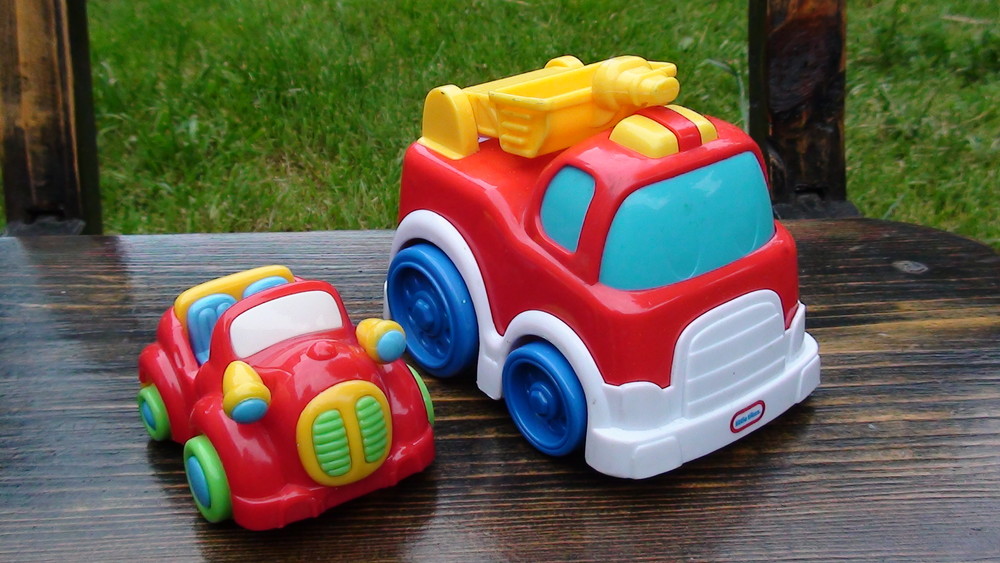 